Harmonogram zberu separovaného odpaduod rodinných a bytových domov v roku 2024Zber triedeného odpadu v plastových vreciach sa v obci uskutoční v nasledovných termínoch:Zaviazané vrecia je potrebné vyložiť v uvedený deň pred dom (bránu) do 7.30 hodiny.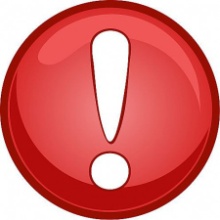 Tieto pravidlá platia pre účastníkov individuálneho separovaného zberu od rodinných a bytových domov formou zberu vriec a zberových nádob rozmiestnených v obci. Január3. 1.17. 1.Júl3.7.17. 7.Január31. 1Júl31.7.Február14. 2.28. 2.August14. 8.28. 8. Marec13. 3.27. 3.September11. 9.25. 9.Apríl10. 4.24. 4.Október 9. 10.23. 10.Máj9. 5.22. 5.November6. 11.20. 11. Jún5. 6.19. 6.December4. 12.18. 12.